О мерах по предупреждению чрезвычайных ситуаций на объектах жилищно-коммунального хозяйства и энергетики в выходные и праздничные дни нового 2023 года и обеспечению безопасности на водных объектах при проведении праздника Православной церкви «Крещение Господне»В целях предупреждения аварий и чрезвычайных ситуаций на объектах жилищно-коммунального хозяйства (далее – ЖКХ) и энергетики, усиления мер пожарной безопасности в выходные и праздничные дни нового 2023 года, а также обеспечения безопасности на водных объектах при проведении праздника Православной церкви «Крещение Господне» в соответствии с распоряжением Главы Республики Хакасия – Председателя Правительства Республики Хакасия от 16.12.2022 № 178-рп «О мерах по предупреждению чрезвычайных ситуаций на объектах жилищно-коммунального хозяйства и энергетики в выходные и праздничные дни нового 2023 года и обеспечению безопасности на водных объектах при проведении праздника Православной церкви «Крещение Господне», руководствуясь статьей 66 Устава муниципального образования Усть - Абаканский район:1. Заместителю Главы администрации Усть - Абаканского района по социальным вопросам (Федорова О.А.) совместно с Главами поселений Усть - Абаканского района провести в целях предотвращения несчастных случаев в период Новогодних и Рождественских праздников профилактическую работу с неблагополучными семьями, одиноко проживающими гражданами.2. Руководителям управлений администрации Усть – Абаканского района организовать до 30.12.2022 в управлениях и подведомственных организациях инструктаж по пожарной безопасности.3. Управлению ЖКХ и строительства администрации Усть – Абаканского района (Новикова Т.В.) до 26.12.2022:3.1. Утвердить график дежурства (с указанием должности, фамилии, имени, отчества и контактного телефона) должностных лиц, осуществляющих проверку котельных, направить информацию через ЕДДС администрации Усть – Абаканского района в Главное управление МЧС России по Республике Хакасия и Управление по гражданской обороне, чрезвычайным ситуациям и пожарной безопасности Республики Хакасия.3.2. Организовать:3.2.1. Проведение тренировок с обслуживающим персоналом объектов ЖКХ Усть-Абаканского района по отработке действий при возникновении чрезвычайных ситуаций на них.3.2.2. Проверку готовности аварийно-восстановительных команд, привлекаемых для ликвидации аварий на объектах ЖКХ.3.3. Принять меры по поддержанию неснижаемого нормативного запаса угольного топлива для обеспечения бесперебойной работы котельных на территории Усть – Абаканского района.4. Отделу по ГО и ЧС администрации Усть – Абаканского района (Гнеденков И.А.) организовать:4.1. Взаимодействие всех структурных подразделений муниципального звена территориальной подсистемы предупреждения и ликвидации чрезвычайных ситуаций Республики Хакасия единой государственной системы предупреждения и ликвидации чрезвычайных ситуаций по вопросам обеспечении безопасности населения.4.2. Информирование населения через средства массовой информации о необходимости соблюдения мер пожарной безопасности, в том числе при обращении с пиротехническими средствами, о необходимости соблюдения ограничений, установленных постановлением Правительства Республики Хакасия от 13.03.2020 № 102 «О введении на территории Республики Хакасия режима повышенной готовности и реализации дополнительных мер по защите населения и территорий от чрезвычайных ситуаций».4.3. До 18.01.2023 контроль за реализацией мероприятий по созданию безопасных условий для проведения праздника Православной церкви «Крещение Господне» на водных объектах Усть - Абаканского района.4.4. Проведение проверок по обеспечению безопасности в местах для забора воды и купелей.5. Начальнику ЕДДС администрации Усть - Абаканского района (Рихтер В.Г.) обеспечить ежедневное (в 09:00 и 20:00) с 31.12.2022 по 08.01.2023 информирование оперативно-дежурной смены ЦУКС ГУ МЧС России по Республике Хакасия о складывающейся оперативной обстановке в Усть - Абаканском районе, об угрозе и возникновении чрезвычайных ситуаций и других происшествиях– незамедлительно.6. Рекомендовать:6.1. Начальнику ОПС РХ № 10 ГКУ Республики Хакасия «Противопожарная служба» (Кузьмин Д.В.) информировать незамедлительно ЕДДС администрации Усть - Абаканского района при угрозе и возникновении чрезвычайных ситуаций и других происшествий, требующих принятия незамедлительных мер реагирования.6.2. Отделу МВД России по Усть – Абаканскому району          (Гительман А.В.) оказать содействие организаторам мероприятий в обеспечении 18 и 19 января 2023 года общественного порядка и общественной безопасности в местах проведения на территории Усть - Абаканского района праздника Православной церкви «Крещение Господне».6.3. Главам поселений Усть – Абаканского района:6.3.1. Подготовить и представить до 26.12.2022 в ЕДДС администрации Усть-Абаканского района график ответственных лиц администрации поселения в Новогодние и Рождественские праздники (с указанием должности, фамилии, имени, отчества и контактного телефона).6.3.2. Определить площадки для запуска пиротехники, отвечающие требованиям пожарной безопасности, направить до 30.12.2022 сведения о таких площадках в ЕДДС администрации Усть – Абаканского района. 6.3.3. Организовать проведение до 30.12.2022 инструктажей лиц, ответственных за пожарную безопасность в подведомственных объектах, местах проведения новогодних и рождественских праздников (сельские елки).6.3.4. Запретить проведение новогодних и рождественских мероприятий в помещениях, не отвечающих требованиям пожарной безопасности. 6.3.5. Определить до 12.01.2023 места проведения на территории поселения праздника Православной церкви «Крещение Господне», проинформировать о таких местах отдел по ГО и ЧС администрации Усть – Абаканского района.6.3.6. Организовать (в части касающейся) проведение до 18.01.2023 мероприятий по обеспечению безопасности в местах для забора воды и купелей, в том числе лабораторного исследования и экспертного заключения по анализу воды в местах ее забора.6.3.7. Закрепить ответственных должностных лиц администрации поселения за каждым местом осуществления обряда купания.7. Главному редактору МАУ «Редакция газеты «Усть-Абаканские известия» Церковной И.Ю. опубликовать настоящее постановление в газете «Усть - Абаканские известия официальные».8. Управляющей делами администрации Усть - Абаканского района Лемытской О.В. разместить настоящее постановление на официальном сайте администрации Усть–Абаканского района в сети «Интернет».9. Контроль за исполнением настоящего распоряжения возложить на Первого заместителя Главы администрации Усть - Абаканского района          Белоуса И.В.Глава Усть–Абаканского района                                                                  Е.В. Егорова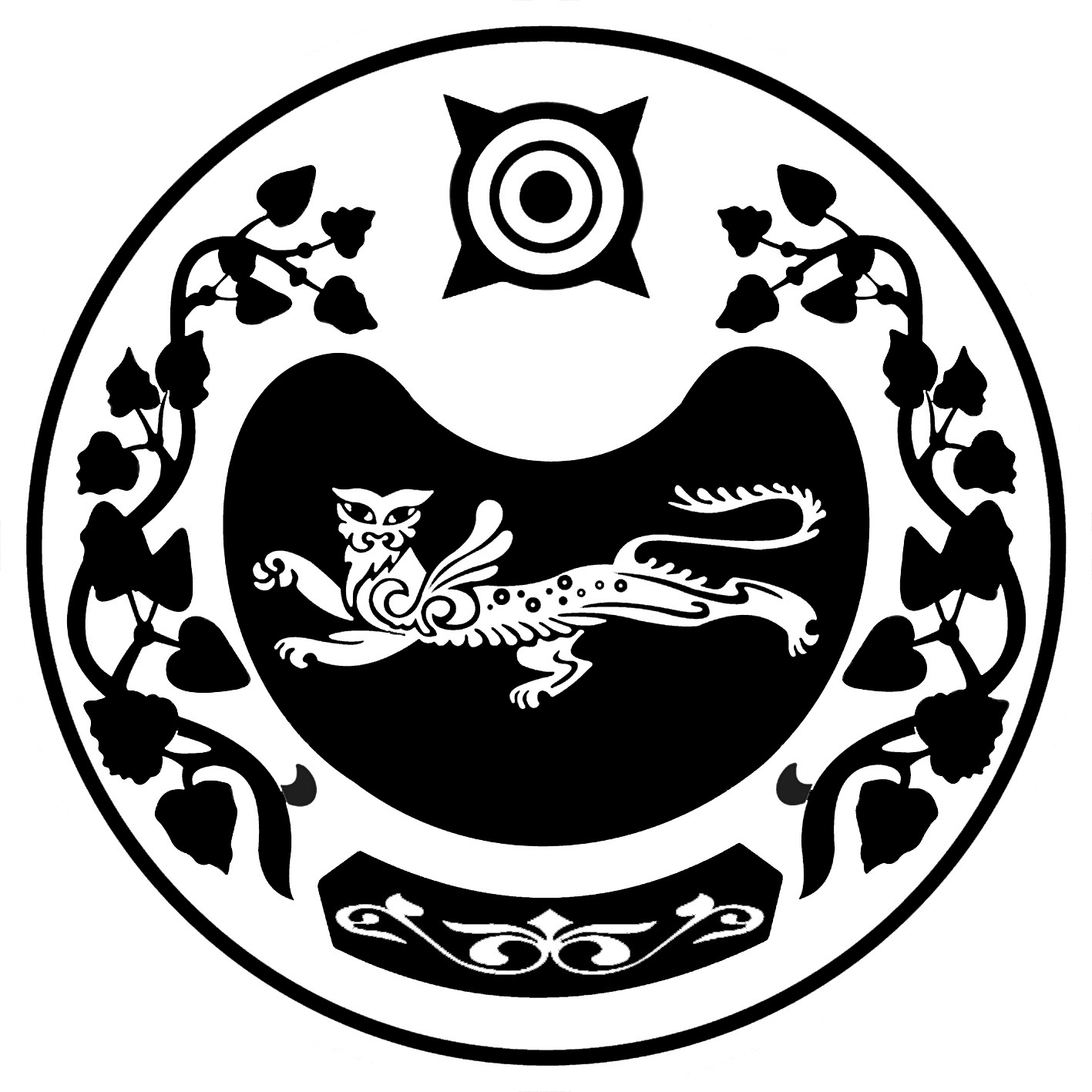 РОССИЯ ФЕДЕРАЦИЯЗЫХАКАС РЕСПУБЛИКАЗЫАFБАН ПИЛТIРIАЙМАFЫНЫH УСТАF-ПАСТААРОССИЙСКАЯ ФЕДЕРАЦИЯРЕСПУБЛИКА ХАКАСИЯАДМИНИСТРАЦИЯУСТЬ-АБАКАНСКОГО РАЙОНАРАСПОРЯЖЕНИЕот 23.12.2022  № 248 - ррп Усть-АбаканРАСПОРЯЖЕНИЕот 23.12.2022  № 248 - ррп Усть-Абакан